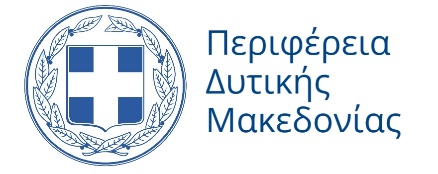 ΠΕΡΙΦΕΡΕΙΑΚΗ ΕΝΟΤΗΤΑ ΚΟΖΑΝΗΣΔΙΕΥΘΥΝΣΗ ΔΗΜΟΣΙΑΣ ΥΓΕΙΑΣ ΚΑΙ ΚΟΙΝΩΝΙΚΗΣ ΜΕΡΙΜΝΑΣΤΜΗΜΑ ΚΟΙΝΩΝΙΚΗΣ ΑΛΛΗΛΕΓΓΥΗΣ ΚΑΙ ΑΘΛΗΤΙΣΜΟΥΓνωστοποίηση Ίδρυσης και Λειτουργίας Ιδιωτικού Γυμναστηρίου ή Ιδιωτικής Σχολής Εκμάθησης Αθλημάτων (Φυσικό/Νομικό Πρόσωπο)Τι θα χρειαστείτεΥπεύθυνη Δήλωση του εποπτεύοντος ιδιώτη μηχανικού με την οποία δηλώνεται ότι πληρούνται όλες οι κτιριολογικές προϋποθέσεις και  υποχρεώσεις του ισχύοντος θεσμικού πλαισίου, συνοδευόμενες από το Παράρτημα της ΚΥΑ ΔΙΑΔΠ/Φ.Α.2.1./33565/2013 (Μέρος Α’ και Β’).Υπεύθυνη Δήλωση διπλωματούχου ηλεκτρολόγου με την οποία δηλώνεται ότι το Γυμναστήριο ή η Αθλητική Σχολή διαθέτει ασφαλή και ακίνδυνη ηλεκτρολογική εγκατάσταση και πλήρη εξαερισμό, συνοδευόμενες από το Παράρτημα της ΚΥΑ ΔΙΑΔΠ/Φ.Α.2.1./33565 (Μέρος Α’ και Β’).Για την ταυτοποίηση/νομιμοποίηση του ενδιαφερόμενου προσώπου, επιδεικνύονται στην οικεία Περιφέρεια ή στο ΚΕΠ που  λειτουργεί ως ΕΚΕ, - από τον νόμιμο εκπρόσωπο των νομικών προσώπων: πιστοποιητικό της αρμόδιας για την τήρηση του μητρώου διοικητικής ή δικαστικής αρχής περί μη λύσης και περί μη πτώχευσης της εταιρείας καθώς και βεβαίωση της αρμόδιας για την τήρηση του μητρώου διοικητικής αρχής περί της νόμιμου εκπροσώπησης της εταιρείας ή - από το φυσικό πρόσωπο: φωτοαντίγραφο δελτίου ταυτότητας ή άλλου εγγράφου όπως διαβατηρίου, άδειας οδήγησης ή ατομικού βιβλιαρίου υγείας όλων των ασφαλιστικών φορέων (από τα προβλεπόμενα στην παρ. 4 του άρθρου 3 του ν. 2690/1999, όπως ισχύει μετά την τροποποίησή του με το άρθρο 25 του ν. 731/2008).Οικοδομική άδεια του κτιρίου - Αρχιτεκτονικές κατόψεις - ΤομέςΤίτλοι ιδιοκτησίας ή Μισθωτήριο ΣυμβόλαιοΤα δικαιολογητικά που απαιτεί η κάθε ομοσπονδία αγωνιστικού αθλητισμού, κατά περίπτωση, για την πλήρωση ειδικών κτιριακών προϋποθέσεων.Πιστοποιητικό  ενεργητικής  πυροπροστασίαςΑσφαλιστική ενημερότητα.Αντίγραφο ποινικού μητρώου του ιδιοκτήτη και του διευθυντή του γυμναστηρίου (αναζητείται αυτεπάγγελτα).- Αντίγραφο του Πτυχίου ΤΕΦΑΑ του Δ/ντή του γυμναστηρίου, αν οι τίτλοι σπουδών έχουν αποκτηθεί σε εκπαιδευτικά ιδρύματα της αλλοδαπής, έχουν αναγνωρισθεί από το ΣΑΕΙ ή το ΔΟΑΤΑΠΑντίγραφα Πτυχίων των διδασκόντων Τ.Ε.Φ.Α.Α. και αν οι τίτλοι σπουδών έχουν αποκτηθεί σε εκπαιδευτικά ιδρύματα της αλλοδαπής, έχουν αναγνωρισθεί από το ΣΑΕΙ ή το ΔΟΑΤΑΠ ή Αντίγραφο Άδειας άσκησης επαγγέλματος από τον αρμόδιο κρατικό φορέα.Σύμβαση εργασίας και Αντίγραφα σχετικών Πτυχίων και αν οι τίτλοι σπουδών έχουν αποκτηθεί σε εκπαιδευτικά ιδρύματα της αλλοδαπής, έχουν αναγνωρισθεί από το ΣΑΕΙ ή το ΔΟΑΤΑΠ.Αποδεικτικά πρόσληψης και απασχόλησης προσωπικού (ΑΠΔ κλπ.) διοικητικού/ βοηθητικού προσωπικού του γυμναστηρίου/ της…Αντίγραφο Καταστατικού της εταιρείας και τυχόν τροποποιήσεις αυτού ή του ΦΕΚ (αν το καταστατικό δημοσιεύεται)…Εσωτερικός Κανονισμός.Ειδική άδεια κυλικείου στο χώρο του γυμναστηρίου ή της αθλητικής σχολής (εφόσον υπάρχει).Δήλωση έναρξης επιτηδεύματος στην οικεία Δ.Ο.Υ.Κάρτα ΕγγραφήςΈγγραφη συγκατάθεση των γονέων για εκγυμναζόμενους κάτω των  18 ετών.Φαρμακείο  πρώτων  βοηθειών.Φορολογική ΕνημερότηταΑίτηση - Υπεύθυνη Δήλωση Γνωστοποίησης Ίδρυσης και Λειτουργίας Γυμναστηρίου ή Αθλητικής Σχολής